“The Spirituality of Blessed Louis and Zélie Martin,
the Parents of Saint Thérèse of Lisieux” a series of conferences by Maureen O’Riordan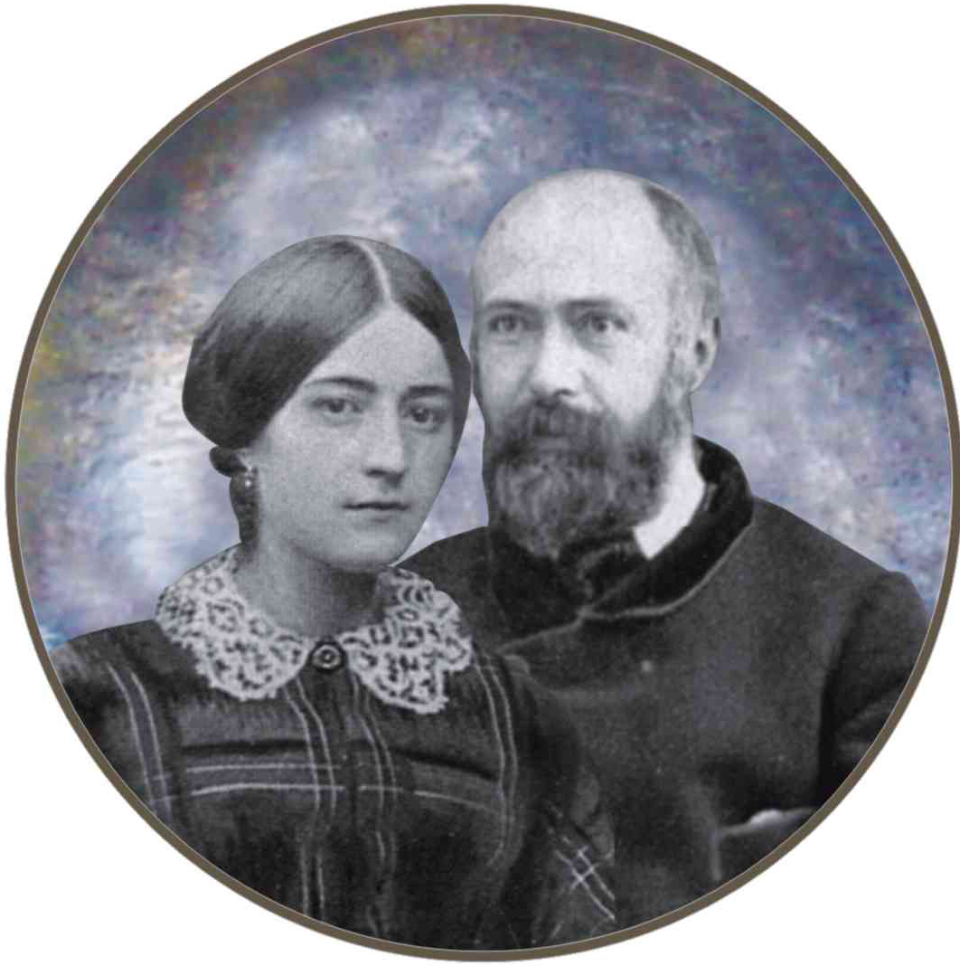 
Cathedral Basilica of Saints Peter and Paul
1723 Race Street, Philadelphia, Pa. Monday, September 21 
at 8:00 p.m.Blessed Louis and Zélie Martin:
a family made holy in, through, and by marriageTuesday, September 22 
at 11:00 a.m.The challenge of being a Christian mother:
Blessed Zélie Martin 
and the spiritual formation of childrenTuesday, September 22 
at 8:00 p.m.Blessed Louis Martin, the “incomparable father”
of St. Thérèse: how can he help Christian fathers today?Wednesday, September 23 
at 2:30 p.m.“Lord, the one you love is sick”: the spirituality
  of sickness and healing in the Martin familyThursday, September 24 
at 2:30 p.m.Blessed Louis and Zélie Martin, ministers of charity
and justice: loving our neighbor and Christ’s poorThursday, September 24
at 8:00 p.m.A map of the way of confidence and love
of St. Thérèse of Lisieux